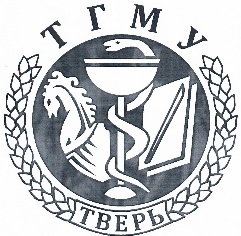 «О перспективном и календарном плане лабораторных исследований и закупки расходных материалов ТГМУ»Уважаемые коллеги!Информируем вас, что для выполнения научно-исследовательской работы в рамках проведения плановых НИР, диссертационных исследований, научно-исследовательских площадок и для обеспечения эффективности работы Университетской клиники в 2019-2020 г.г., необходимо составить перспективный план лабораторных исследований в соответствии с календарным планом НИР для своевременной закупки расходных материалов. Сведения просим предоставить по форме (см. Приложение 1) в научный отдел ТГМУ в срок до 15.05.2019г. (Календарный план НИР может быть подан в произвольной форме). Начальник научного отдела   					А.М. Самоукина«29» апреля 2019 г.